Муниципальное бюджетное дошкольное образовательное учреждение детский сад № 14 «Солнышко»Занятияпо математике в средней группе«Три поросенка»Воспитатель:Щукина В.Н.Задачи:Развивать умение считать в пределах 3, используя следующие приемы: при счете правой рукой указывать на каждый предмет слева направо, называть числа по порядку, согласовывать их в роде, числе и падеже, последнее число относить ко всей группе предметов.Упражнять в сравнении двух предметов по величине (длине, ширине, высоте), обозначать результаты сравнения соответствующими
словами: длинная—короткая, длиннее—короче, широкая—узкая, шире—уже, высокая —низкая, выше —ниже. Расширять представления о частях суток и их последовательности (утро, день, вечер, ночь).Воспитывать внимание, усидчивость.Дидактический наглядный материалДемонстрационный материал.   Мультимедийная презентация, сюжетные картинки с изображением детей в разное время суток.Раздаточный материал. Дорожки из бумаги разной длины (по 2 шт. для каждого ребенка)Методические указания Орг. момент: Звучит музыка из мультфильма «Три поросенка»Нам не страшен серый волк, серый волк, серый волк! Где ты ходишь, глупый волк, Старый волк, страшный волк?Уточняю кто пел эту песенку, из какой она сказки.I часть На экране появляется картинка с изображением  трех поросят и вместе с детьми вспоминаем их имена.  выясняю у ребят, что нужно сделать, чтобы узнать, сколько поросят. Напоминаю детям, как посчитать поросят, как сделать обобщающий жест и сказать «всего три поросенка».По очереди вызываю детей и прошу посчитать поросят. Потом предлагаю угостить поросят желудями. Выясняем с детьми, что поросята любят желуди и считаем, сколько их у нас. (на экране появляется 2 желудя, дети считают)Предлагаю угостить каждого поросенка.  Вместе с детьми считаем желуди и поросят, выясняем их неравенство (чего больше или меньше) Что нужно сделать, чтобы всем поросятам хватило желудей? На основе счета ребята убеждаются в равенстве поросят и желудей. (Их поровну, по три.)ФизкультминуткаНа экране появляется высокая елочка. Предлагаю детям встать в круг и показать, какая елочка по высоте  (поднимаются на носочки и тянут руки вверх), потом — низкую елочку (приседают на корточки).Упражнение повторяется 2—3 раза.Обращаю внимание детей на 2 дорожки-веревочки (короткая – прямая, длинная – изогнутая) предлагаю детям пройти по ним. По какой дорожке быстрее до домика? Почему? (выясняем с помощью сравнения) II часть.  На столах у детей «дорожки» из бумаги разной длинны (цвета).Задания: Сравните их по длине. Как надо сравнивать? «Что можно сказать о длине дорожек?» По какой дорожке поросенок добежит до домика быстрее? (По короткой.). Покажите короткую дорожку» На экране три домика, в которых живут поросята, предлагаю из трех дверей подобрать дверь нужной ширины для каждого домика, чтобы закрыть  вход в домики.Ребята зрительно  сравнивают их по ширине, подбирают дверь к каждому домику и называют ширину каждой двери. (Широкая, узкая.)В одном из домиков поросят находились картинки с изображением частей суток. Рассматриваем картинки, называя характерные действия в определенные части суток.  Уточняет, какое время суток изображено на картинке, просит детей обосновать свой вывод и располагает карточки по порядку (утро, день, вечер, ночь).III часть. Давай те вспомним, чем мы сегодня  занимались, что делали?Называли части сутокСравнивали елочки по высоте, дорожки по длине, двери по ширине.Считали поросят и желуди, выясняли, чего больше, что нужно сделать, чтобы было поровну.Детям предлагается потанцевать под песенку «Трех поросят».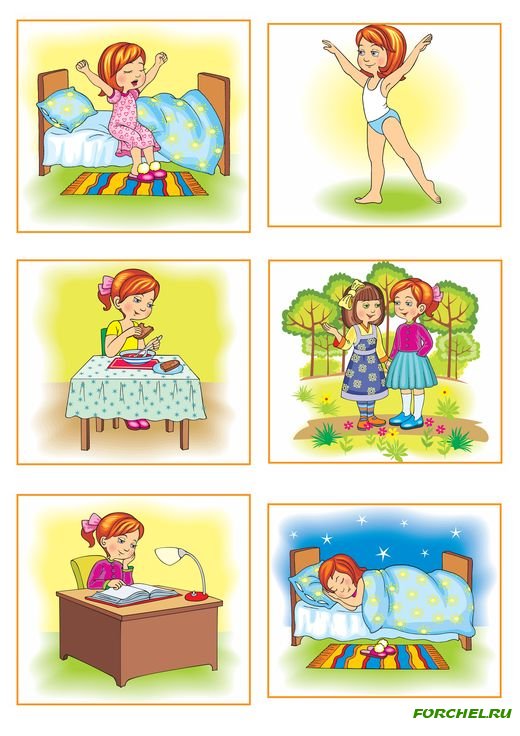 